                               ПРОЕКТ
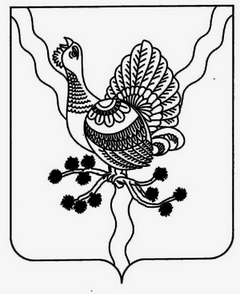 СОВЕТ   МУНИЦИПАЛЬНОГО  РАЙОНА   «СОСНОГОРСК»«СОСНОГОРСК»   МУНИЦИПАЛЬНÖЙ   РАЙОНСА  СÖВЕТ_______________________________________________________________РЕШЕНИЕКЫВКÖРТÖД________ 2021 года                                                                                    № _____О внесении изменений в Устав муниципального образования муниципального района «Сосногорск»	В целях приведения Устава муниципального образования муниципального района «Сосногорск» в соответствие с законодательством и руководствуясь Федеральным законом от 06.10.2003 № 131-ФЗ «Об общих принципах организации местного самоуправления в Российской Федерации»Совет муниципального района «Сосногорск» решил:Внести в Устав муниципального образования муниципального района «Сосногорск» следующие изменения:1.1. Пункт 31.3 части 1 статьи 7 изложить в новой редакции: «31.3) организация в соответствии с федеральным законом выполнения комплексных кадастровых работ и утверждение карты-плана территории.»;».1.2. Часть 1 статьи 7.1 Устава дополнить пунктом 17 следующего содержания: «17)  осуществление мероприятий по оказанию помощи лицам, находящимся в состоянии алкогольного, наркотического или иного токсического опьянения.».1.3. Часть 1 статьи 8 Устава дополнить пунктами 10 и 11 следующего содержания: «10) подготовка и утверждение документов территориального планирования муниципального района «Сосногорск»; 11) утверждение местных нормативов градостроительного проектирования муниципального района «Сосногорск».».1.4. Дополнить статьей 17.1 в следующей редакции:«Статья 17.1. Инициативные проекты1. В целях реализации мероприятий, имеющих приоритетное значение для жителей муниципального района «Сосногорск»  или его части, по решению вопросов местного значения или иных вопросов, право решения которых предоставлено органам местного самоуправления, в администрацию муниципального района «Сосногорск» может быть внесен инициативный проект.Порядок определения части территории муниципального района «Сосногорск», на которой могут реализовываться инициативные проекты, устанавливается решением Совета района муниципального района «Сосногорск».2. С инициативой о внесении инициативного проекта вправе выступить инициативная группа численностью не менее десяти граждан, достигших шестнадцатилетнего возраста и проживающих на территории муниципального образования, органы территориального общественного самоуправления, староста сельского населенного пункта (далее - инициаторы проекта). Минимальная численность инициативной группы может быть уменьшена решением Совета муниципального района «Сосногорск». Право выступить инициатором проекта в соответствии с решением Совета муниципального района «Сосногорск» может быть предоставлено также иным лицам, осуществляющим деятельность на территории муниципального образования.3. Инициативный проект должен содержать следующие сведения:1) описание проблемы, решение которой имеет приоритетное значение для жителей муниципального образования или его части;2) обоснование предложений по решению указанной проблемы;3) описание ожидаемого результата (ожидаемых результатов) реализации инициативного проекта;4) предварительный расчет необходимых расходов на реализацию инициативного проекта;5) планируемые сроки реализации инициативного проекта;6) сведения о планируемом (возможном) финансовом, имущественном и (или) трудовом участии заинтересованных лиц в реализации данного проекта;7) указание на объем средств местного бюджета в случае, если предполагается использование этих средств на реализацию инициативного проекта, за исключением планируемого объема инициативных платежей;8) указание на территорию муниципального образования или его часть, в границах которой будет реализовываться инициативный проект, в соответствии с порядком, установленным решением Совета муниципального района «Сосногорск»;9) иные сведения, предусмотренные решением Совета муниципального района «Сосногорск».4. Инициативный проект до его внесения в администрацию муниципального района «Сосногорск» подлежит рассмотрению на сходе, собрании или конференции граждан, в том числе на собрании или конференции граждан по вопросам осуществления территориального общественного самоуправления, в целях обсуждения инициативного проекта, определения его соответствия интересам жителей муниципального образования или его части, целесообразности реализации инициативного проекта, а также принятия сходом, собранием или конференцией граждан решения о поддержке инициативного проекта. При этом возможно рассмотрение нескольких инициативных проектов на одном сходе, одном собрании или на одной конференции граждан.Решением Совета муниципального района «Сосногорск» может быть предусмотрена возможность выявления мнения граждан по вопросу о поддержке инициативного проекта также путем опроса граждан, сбора их подписей.Инициаторы проекта при внесении инициативного проекта в администрацию муниципального района «Сосногорск» прикладывают к нему соответственно протокол схода, собрания или конференции граждан, результаты опроса граждан и (или) подписные листы, подтверждающие поддержку инициативного проекта жителями муниципального образования или его части.5. Информация о внесении инициативного проекта в администрацию муниципального района подлежит опубликованию (обнародованию) и размещению на официальном сайте муниципального образования муниципального района «Сосногорск» в информационно-телекоммуникационной сети «Интернет» в течение трех рабочих дней со дня внесения инициативного проекта в администрацию муниципального района «Сосногорск» и должна содержать сведения, указанные в части 3 настоящей статьи, а также об инициаторах проекта. Одновременно граждане информируются о возможности представления в администрацию муниципального района «Сосногорск» своих замечаний и предложений по инициативному проекту с указанием срока их представления, который не может составлять менее пяти рабочих дней. Свои замечания и предложения вправе направлять жители муниципального образования, достигшие шестнадцатилетнего возраста. В сельском населенном пункте указанная информация может доводиться до сведения граждан старостой сельского населенного пункта.6. Инициативный проект подлежит обязательному рассмотрению администрацией муниципального района «Сосногорск» в течение 30 дней со дня его внесения. Администрация муниципального района «Сосногорск» по результатам рассмотрения инициативного проекта принимает одно из следующих решений:1) поддержать инициативный проект и продолжить работу над ним в пределах бюджетных ассигнований, предусмотренных решением о местном бюджете, на соответствующие цели и (или) в соответствии с порядком составления и рассмотрения проекта местного бюджета (внесения изменений в решение о местном бюджете);2) отказать в поддержке инициативного проекта и вернуть его инициаторам проекта с указанием причин отказа в поддержке инициативного проекта.7. Администрация муниципального района «Сосногорск» принимает решение об отказе в поддержке инициативного проекта в одном из следующих случаев:1) несоблюдение установленного порядка внесения инициативного проекта и его рассмотрения;2) несоответствие инициативного проекта требованиям федеральных законов и иных нормативных правовых актов Российской Федерации, законов и иных нормативных правовых актов Республики Коми, настоящему Уставу;3) невозможность реализации инициативного проекта ввиду отсутствия у органов местного самоуправления необходимых полномочий и прав;4) отсутствие средств местного бюджета в объеме средств, необходимом для реализации инициативного проекта, источником формирования которых не являются инициативные платежи;5) наличие возможности решения описанной в инициативном проекте проблемы более эффективным способом;6) признание инициативного проекта не прошедшим конкурсный отбор.8. Администрация муниципального района «Сосногорск» вправе, а в случае, предусмотренном пунктом 5 части 7 настоящей статьи, обязана предложить инициаторам проекта совместно доработать инициативный проект, а также рекомендовать представить его на рассмотрение органа местного самоуправления иного муниципального образования или государственного органа в соответствии с их компетенцией.9. Порядок выдвижения, внесения, обсуждения, рассмотрения инициативных проектов, а также проведения их конкурсного отбора устанавливается Советом муниципального района «Сосногорск».10. В случае, если в администрацию муниципального района «Сосногорск» внесено несколько инициативных проектов, в том числе с описанием аналогичных по содержанию приоритетных проблем, администрация муниципального района «Сосногорск» организует проведение конкурсного отбора и информирует об этом инициаторов проекта.11. Проведение конкурсного отбора инициативных проектов возлагается на коллегиальный орган (комиссию), порядок формирования и деятельности которого определяется решением Совета муниципального района «Сосногорск». Состав коллегиального органа (комиссии) формируется администрацией муниципального района «Сосногорск», при этом половина от общего числа членов коллегиального органа (комиссии) должна быть назначена на основе предложений Совета муниципального района «Сосногорск». Инициаторам проекта и их представителям при проведении конкурсного отбора должна обеспечиваться возможность участия в рассмотрении коллегиальным органом (комиссией) инициативных проектов и изложения своих позиций по ним.12. Инициаторы проекта, другие граждане, проживающие на территории муниципального образования, уполномоченные сходом, собранием или конференцией граждан, а также иные лица, определяемые законодательством Российской Федерации, вправе осуществлять общественный контроль за реализацией инициативного проекта в формах, не противоречащих законодательству Российской Федерации.13. Информация о рассмотрении инициативного проекта администрацией муниципального района «Сосногорск», о ходе реализации инициативного проекта, в том числе об использовании денежных средств, об имущественном и (или) трудовом участии заинтересованных в его реализации лиц, подлежит опубликованию (обнародованию) и размещению на официальном сайте муниципального образования муниципального района «Сосногорск» в информационно-телекоммуникационной сети «Интернет».Отчет администрации муниципального района «Сосногорск» об итогах реализации инициативного проекта подлежит опубликованию (обнародованию) и размещению на официальном сайте муниципального образования муниципального района «Сосногорск» в информационно-телекоммуникационной сети «Интернет» в течение 30 календарных дней со дня завершения реализации инициативного проекта. В сельском населенном пункте указанная информация может доводиться до сведения граждан старостой сельского населенного пункта.».1.5. Пункт 13 части 3 статьи 26 Устава признать утратившим силу;».1.6. Статью 32 Устава дополнить пунктами 34 и 35 следующего содержания: «34) утверждение местных нормативов градостроительного проектирования муниципального района «Сосногорск»; 35) утверждение правил землепользования и застройки соответствующих межселенных территорий.».2. Настоящее решение вступает в силу в порядке, установленном  федеральным законодательством.Глава муниципального района «Сосногорск» - руководителя администрации					        С.В. ДегтяренкоПредседатель Совета муниципальногорайона «Сосногорск»                                                                   И.В. Ушакова